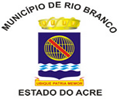 CÂMARA MUNICIPAL DE RIO BRANCOANEXO IIFORMULÁRIO DE SOLICITAÇÃO PARA PARTICIPAÇÃO EM EVENTOSOLICITAÇÃO PARA PARTICIPAÇÃO EM EVENTOSOLICITAÇÃO PARA PARTICIPAÇÃO EM EVENTOSOLICITAÇÃO PARA PARTICIPAÇÃO EM EVENTOSOLICITAÇÃO PARA PARTICIPAÇÃO EM EVENTO1. REQUISITANTE/PROPONENTE:1. REQUISITANTE/PROPONENTE:1. REQUISITANTE/PROPONENTE:1. REQUISITANTE/PROPONENTE:2. BENEFICIÁRIO/PROPOSTO:2. BENEFICIÁRIO/PROPOSTO:2. BENEFICIÁRIO/PROPOSTO:2. BENEFICIÁRIO/PROPOSTO:3. NÚMERO DO PROCESSO:3. NÚMERO DO PROCESSO:3. NÚMERO DO PROCESSO:3. NÚMERO DO PROCESSO:4. CARGO/FUNÇÃO/EMPREGO/OUTROS:	CPF Nº:4. CARGO/FUNÇÃO/EMPREGO/OUTROS:	CPF Nº:4. CARGO/FUNÇÃO/EMPREGO/OUTROS:	CPF Nº:4. CARGO/FUNÇÃO/EMPREGO/OUTROS:	CPF Nº:5. TELEFONE(S) PARA CONTATO:5. TELEFONE(S) PARA CONTATO:6. E-MAIL:6. E-MAIL:7. TIPO DE EVENTO:7. TIPO DE EVENTO:7. TIPO DE EVENTO:7. TIPO DE EVENTO:8. NOME DO EVENTO:8. NOME DO EVENTO:8. NOME DO EVENTO:8. NOME DO EVENTO:9. ENTIDADE PROMOTORA:9. ENTIDADE PROMOTORA:9. ENTIDADE PROMOTORA:CNPJ Nº:10. LOCAL DO EVENTO (CIDADE/ESTADO):10. LOCAL DO EVENTO (CIDADE/ESTADO):10. LOCAL DO EVENTO (CIDADE/ESTADO):10. LOCAL DO EVENTO (CIDADE/ESTADO):11. DATA INÍCIO DO EVENTO: HORA:12. DATA DO TÉRMINO: HORA:12. DATA DO TÉRMINO: HORA:12. DATA DO TÉRMINO: HORA:13. MEIO DE TRANSPORTE:13. MEIO DE TRANSPORTE:13. MEIO DE TRANSPORTE:13. MEIO DE TRANSPORTE:14. DESLOCAMENTO:14. DESLOCAMENTO:14. DESLOCAMENTO:14. DESLOCAMENTO:15. SAÍDA: Clique aqui para inserir uma data. - HORA:16. RETORNO: Clique aqui para inserir uma data. - HORA:16. RETORNO: Clique aqui para inserir uma data. - HORA:16. RETORNO: Clique aqui para inserir uma data. - HORA:17. NECESSIDADE (S) PARA PARTICIPAR DO EVENTO:17. NECESSIDADE (S) PARA PARTICIPAR DO EVENTO:17. NECESSIDADE (S) PARA PARTICIPAR DO EVENTO:17. NECESSIDADE (S) PARA PARTICIPAR DO EVENTO:18. JUSTIFICATIVA PARA PARTICIPAÇÃO DO EVENTO:18. JUSTIFICATIVA PARA PARTICIPAÇÃO DO EVENTO:18. JUSTIFICATIVA PARA PARTICIPAÇÃO DO EVENTO:18. JUSTIFICATIVA PARA PARTICIPAÇÃO DO EVENTO:OBSERVAÇÕES:OBSERVAÇÕES:OBSERVAÇÕES:OBSERVAÇÕES:Senhor Presidente,Solicito que Vossa Excelência autorize a participação do beneficiário acima identificado no evento especificado no campo 8, considerando a justificativa contida no campo 18 e demais informações que instruem a presente solicitação.Rio Branco/AC,        de	20     .Assinatura do requisitanteSenhor Presidente,Solicito que Vossa Excelência autorize a participação do beneficiário acima identificado no evento especificado no campo 8, considerando a justificativa contida no campo 18 e demais informações que instruem a presente solicitação.Rio Branco/AC,        de	20     .Assinatura do requisitanteSenhor Presidente,Solicito que Vossa Excelência autorize a participação do beneficiário acima identificado no evento especificado no campo 8, considerando a justificativa contida no campo 18 e demais informações que instruem a presente solicitação.Rio Branco/AC,        de	20     .Assinatura do requisitanteSenhor Presidente,Solicito que Vossa Excelência autorize a participação do beneficiário acima identificado no evento especificado no campo 8, considerando a justificativa contida no campo 18 e demais informações que instruem a presente solicitação.Rio Branco/AC,        de	20     .Assinatura do requisitante